Leopard’s Expectations for Music and StringsLeopard says…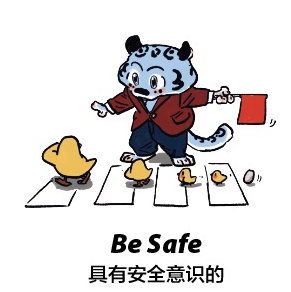 Be gentle when using the music classroom resources such as handling instruments and using computer lab equipment. Leopard says…  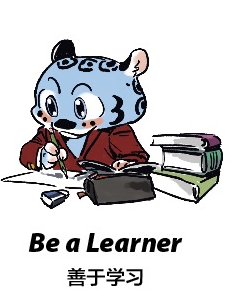 Persevere when working on challenging tasks and understand that taking risks and making mistakes is part of the learning process. Leopard says…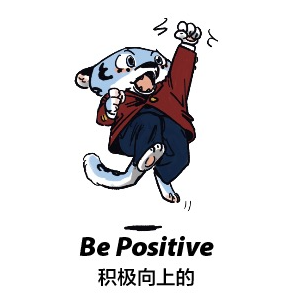 Show enthusiasm for creating, practicing, and performing music. Leopard says…                   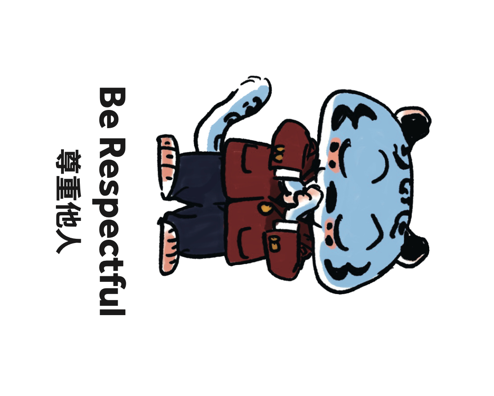 Show cooperation by following the teacher’s rules and by treating all your classmates with kindness and patience.Leopard says…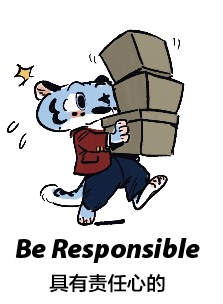 Have self-discipline by practicing and improving on music skills and technique.